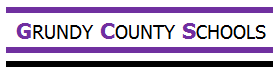 Registration FormLast School Attended   	 STUDENT INFORMATION	Student Name (as it appears on Birth Certificate) 	First	Middle	LastStudent’s Preferred Name: 	Gender : □ Male □ Female	Social Security # ___________________________________ETHNICITY: (check one)	 Hispanic/Latino  Not Hispanic/LatinoRACE: (check all that apply) American Indian/ Alaskan Native  Asian  White/Caucasian  Black/African-American  Hawaiian/Other Pacific IslanderMilitary: Check the appropriate box if this student has a parent/guardian that is:Active Military □ Military National Guard □ Reserve MilitaryInternet Connection: Do you have internet connection in your home? □ Yes □ NoList Other Children in Family   	 GUARDIAN/CUSTODIAL INFORMATION and POWERSCHOOL INFORMATION	Are there Legal/Custody issues we should be aware of?:  Yes 	No 	What?  	CUSTODY:	 Both Parents	 Father   Mother   State Custody    Sibling     Other-Legal Guardian  	Parent/Guardian: 	Relationship:   	Custodial Parent	 Emergency Contact	 Can Pick Child up	 PowerSchool AccessPhysical Address:  	Number & Street	City	State	ZipMailing Address:   	(If different)	Number & Street	City	State	ZipPhone # (	)  	Phone # (	)  	Home  Work  CellHome   Work    Cell   Occupation:  	E-mail Address 	(Required for PowerSchool Access)Parent/Guardian: 	Relationship:   	Custodial Parent	 Emergency Contact	 Can Pick Child up	 PowerSchool AccessPhysical Address:  	Number & Street	City	State	ZipMailing Address:   	(If different)	Number & Street	City	State	ZipPhone # (	)  	Phone # (	)  	Home  Work  CellHome   Work    Cell   Occupation:  	E-mail Address 	(Required for PowerSchool Access)I give my permission for the numbers listed below to be used by PowerSchool, the automatic dialing equipment, regarding information from Grundy County Schools and understand that I may opt-out at any time.( 	)	( 	)	I would like the PowerSchool automatic phone calls in: (Choose one) □ English □ Spanish The Grundy County School System does not discriminate on the basis of race, sex, color, religion, national origin, age, handicap in the provision of educational opportunities, activities, or administered programs.


Please list Emergency Contacts other than those listed on page 1
Does your student have health problems we should be aware of (including any allergies)? 	
  Yes     No   If yes, please fill out medication form with the School Nurse.
Please mark all that you give the school permission to do for your student   Call Doctor     Call Ambulance    Treat   
Please list anyone allowed to pick your student up from school.Parent/Guardian Signature: 	Date:  	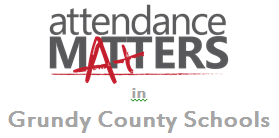 
Thank you for helping keep your student’s information current.


The Grundy County School System does not discriminate on the basis of race, sex, color, religion, national origin, age, handicap in the provision of educational opportunities, activities, or administered programs.NameRelationshipPhone